       Resultado IGC 2015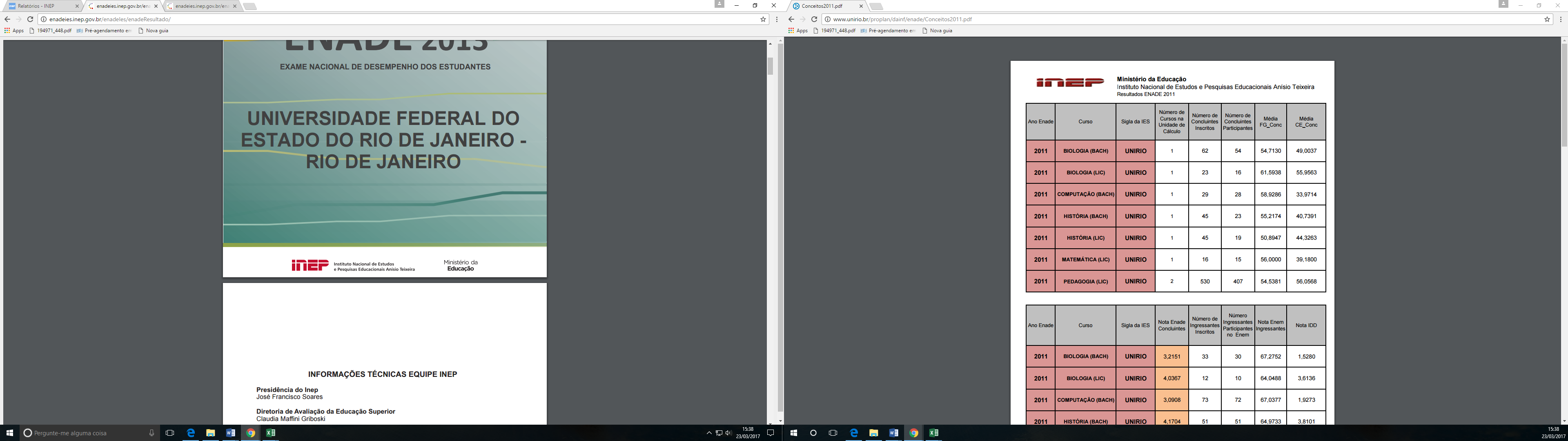 Código da IESIGC6934